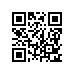 О составе государственной экзаменационной комиссии по проведению государственной итоговой аттестации студентов образовательной программы «История художественной культуры и рынок искусства» факультета гуманитарных наук и секретаре государственной экзаменационной комиссииПРИКАЗЫВАЮ:Утвердить государственную экзаменационную комиссию (далее – ГЭК) по проведению государственной итоговой аттестации (защите выпускных квалификационных работ) студентов 2 курса образовательной программы магистратуры  «История художественной культуры и рынок искусства», направления подготовки 46.04.01 «История», факультета гуманитарных наук, очной формы обучения в составе:Председатель ГЭК – Черная Л.А., (доктор исторических наук, ФГБОУ ВО "Московский государственный академический художественный институт им. В.И. Сурикова при Российской академии художеств", профессор кафедры теории и истории искусства).Члены ГЭК:- Проказина Н.В., (Государственный институт искусствознания, научный сотрудник),- Алтухов Н.И., (референт по науке Церковно-научный центр «Православная Энциклопедия», научный сотрудник Отдела западноевропейского Средневековья и раннего и Нового времени, Институт всеобщей истории РАН),- Гусева А.В., (доцент Школы исторических наук НИУ ВШЭ, академический руководитель образовательной программы «История художественной культуры и рынок искусства»),- Масиель Санчес Лев Карлосович., (кандидат искусствоведения, доцент Школы исторических наук НИУ ВШЭ)- Назарова О.А., (кандидат искусствоведения, старший преподаватель Школы исторических наук НИУ ВШЭ).Секретарь ГЭК – Григорьева Ю.А. менеджер факультета гуманитарных наук.Проректор				          				                        С.Ю. РощинРегистрационный номер: 6.18.1-01/2504-08Дата регистрации: 25.04.2018